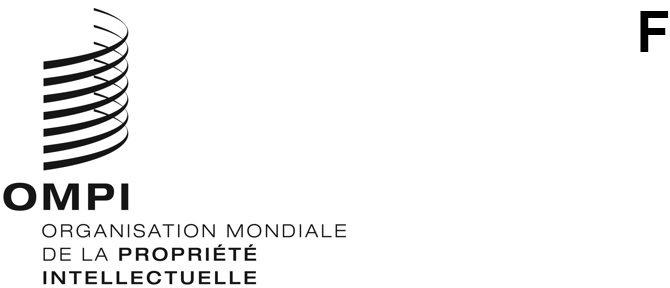 PCT/CTC/31/1 PROV.ORIGINAL : anglaisDATE : 17 février 2020Traité de coopération en matière de brevets (PCT)
Comité de coopération techniqueTrente et unième session
Genève, 26 – 29 mai 2020Projet d’ordre du jourétabli par le SecrétariatOuverture de la sessionÉlection d’un président et de deux vice-présidentsAdoption de l’ordre du jourAvis à donner à l’Assemblée de l’Union du PCT concernant la proposition de nomination de l’Organisation eurasienne des brevets (OEAB) en qualité d’administration chargée de la recherche internationale et de l’examen préliminaire international selon le PCTRésumé présenté par le présidentClôture de la session[Fin du document]